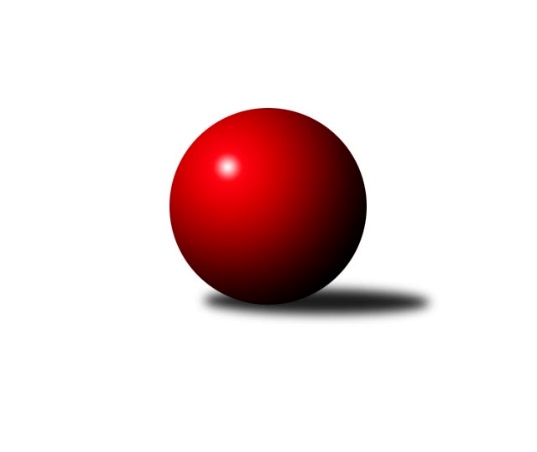 Č.5Ročník 2022/2023	19.5.2024 Východočeská soutěž skupina B 2022/2023Statistika 5. kolaTabulka družstev:		družstvo	záp	výh	rem	proh	skore	sety	průměr	body	plné	dorážka	chyby	1.	SKK Náchod D	5	5	0	0	50 : 10 	(20.0 : 8.0)	1738	10	1199	539	29.8	2.	SKK Třebechovice p/O B	5	4	0	1	34 : 26 	(5.0 : 11.0)	1635	8	1127	508	35.4	3.	HC Březovice	5	3	0	2	37 : 23 	(18.0 : 10.0)	1559	6	1097	462	41.2	4.	SKK Náchod C	5	2	0	3	32 : 28 	(20.0 : 12.0)	1620	4	1155	465	38.2	5.	SKK Jičín C	5	2	0	3	27 : 33 	(10.0 : 10.0)	1602	4	1149	453	45.2	6.	SKPK DONAP H. Králové B	5	2	0	3	22 : 38 	(12.0 : 16.0)	1601	4	1103	498	32.2	7.	SKPK DONAP H. Králové C	5	1	0	4	20 : 40 	(10.0 : 18.0)	1512	2	1107	405	47	8.	KK Zalabák Smiřice C	5	1	0	4	18 : 42 	(15.0 : 25.0)	1507	2	1088	419	55Tabulka doma:		družstvo	záp	výh	rem	proh	skore	sety	průměr	body	maximum	minimum	1.	HC Březovice	3	3	0	0	30 : 6 	(16.0 : 8.0)	1518	6	1545	1484	2.	SKK Třebechovice p/O B	3	3	0	0	26 : 10 	(4.0 : 2.0)	1574	6	1586	1555	3.	SKK Náchod D	2	2	0	0	20 : 4 	(13.0 : 3.0)	1772	4	1781	1762	4.	SKK Náchod C	3	2	0	1	24 : 12 	(13.0 : 3.0)	1695	4	1779	1646	5.	SKPK DONAP H. Králové B	3	2	0	1	20 : 16 	(7.0 : 5.0)	1706	4	1785	1643	6.	SKPK DONAP H. Králové C	2	1	0	1	12 : 12 	(8.0 : 8.0)	1615	2	1618	1611	7.	SKK Jičín C	2	1	0	1	9 : 15 	(0.0 : 4.0)	1593	2	1613	1573	8.	KK Zalabák Smiřice C	2	1	0	1	8 : 16 	(7.0 : 9.0)	1530	2	1554	1506Tabulka venku:		družstvo	záp	výh	rem	proh	skore	sety	průměr	body	maximum	minimum	1.	SKK Náchod D	3	3	0	0	30 : 6 	(7.0 : 5.0)	1743	6	1793	1717	2.	SKK Jičín C	3	1	0	2	18 : 18 	(10.0 : 6.0)	1604	2	1661	1552	3.	SKK Třebechovice p/O B	2	1	0	1	8 : 16 	(1.0 : 9.0)	1666	2	1698	1633	4.	SKK Náchod C	2	0	0	2	8 : 16 	(7.0 : 9.0)	1583	0	1635	1530	5.	HC Březovice	2	0	0	2	7 : 17 	(2.0 : 2.0)	1579	0	1582	1576	6.	KK Zalabák Smiřice C	3	0	0	3	10 : 26 	(8.0 : 16.0)	1499	0	1576	1391	7.	SKPK DONAP H. Králové B	2	0	0	2	2 : 22 	(5.0 : 11.0)	1548	0	1696	1400	8.	SKPK DONAP H. Králové C	3	0	0	3	8 : 28 	(2.0 : 10.0)	1525	0	1673	1427Tabulka podzimní části:		družstvo	záp	výh	rem	proh	skore	sety	průměr	body	doma	venku	1.	SKK Náchod D	5	5	0	0	50 : 10 	(20.0 : 8.0)	1738	10 	2 	0 	0 	3 	0 	0	2.	SKK Třebechovice p/O B	5	4	0	1	34 : 26 	(5.0 : 11.0)	1635	8 	3 	0 	0 	1 	0 	1	3.	HC Březovice	5	3	0	2	37 : 23 	(18.0 : 10.0)	1559	6 	3 	0 	0 	0 	0 	2	4.	SKK Náchod C	5	2	0	3	32 : 28 	(20.0 : 12.0)	1620	4 	2 	0 	1 	0 	0 	2	5.	SKK Jičín C	5	2	0	3	27 : 33 	(10.0 : 10.0)	1602	4 	1 	0 	1 	1 	0 	2	6.	SKPK DONAP H. Králové B	5	2	0	3	22 : 38 	(12.0 : 16.0)	1601	4 	2 	0 	1 	0 	0 	2	7.	SKPK DONAP H. Králové C	5	1	0	4	20 : 40 	(10.0 : 18.0)	1512	2 	1 	0 	1 	0 	0 	3	8.	KK Zalabák Smiřice C	5	1	0	4	18 : 42 	(15.0 : 25.0)	1507	2 	1 	0 	1 	0 	0 	3Tabulka jarní části:		družstvo	záp	výh	rem	proh	skore	sety	průměr	body	doma	venku	1.	SKPK DONAP H. Králové C	0	0	0	0	0 : 0 	(0.0 : 0.0)	0	0 	0 	0 	0 	0 	0 	0 	2.	HC Březovice	0	0	0	0	0 : 0 	(0.0 : 0.0)	0	0 	0 	0 	0 	0 	0 	0 	3.	SKK Náchod C	0	0	0	0	0 : 0 	(0.0 : 0.0)	0	0 	0 	0 	0 	0 	0 	0 	4.	SKK Třebechovice p/O B	0	0	0	0	0 : 0 	(0.0 : 0.0)	0	0 	0 	0 	0 	0 	0 	0 	5.	SKPK DONAP H. Králové B	0	0	0	0	0 : 0 	(0.0 : 0.0)	0	0 	0 	0 	0 	0 	0 	0 	6.	SKK Náchod D	0	0	0	0	0 : 0 	(0.0 : 0.0)	0	0 	0 	0 	0 	0 	0 	0 	7.	KK Zalabák Smiřice C	0	0	0	0	0 : 0 	(0.0 : 0.0)	0	0 	0 	0 	0 	0 	0 	0 	8.	SKK Jičín C	0	0	0	0	0 : 0 	(0.0 : 0.0)	0	0 	0 	0 	0 	0 	0 	0 Zisk bodů pro družstvo:		jméno hráče	družstvo	body	zápasy	v %	dílčí body	sety	v %	1.	Jaroslav Hažva 	KK Zalabák Smiřice C 	8	/	4	(100%)		/		(%)	2.	Miloš Voleský 	SKK Náchod D 	8	/	4	(100%)		/		(%)	3.	Jiří Tesař 	SKK Náchod D 	8	/	4	(100%)		/		(%)	4.	Miloš Čížek 	HC Březovice  	8	/	5	(80%)		/		(%)	5.	Tomáš Pavlata 	SKK Jičín C 	8	/	5	(80%)		/		(%)	6.	Denis Džbánek 	SKPK DONAP H. Králové C 	8	/	5	(80%)		/		(%)	7.	Dana Adamů 	SKK Náchod D 	6	/	3	(100%)		/		(%)	8.	Tomáš Doucha 	SKK Náchod C 	6	/	3	(100%)		/		(%)	9.	Vladimír Řeháček 	SKK Jičín C 	6	/	4	(75%)		/		(%)	10.	Milan Hurdálek 	SKK Náchod C 	6	/	4	(75%)		/		(%)	11.	Luděk Sukup 	KK Zalabák Smiřice C 	6	/	5	(60%)		/		(%)	12.	Vratislav Fikar 	HC Březovice  	6	/	5	(60%)		/		(%)	13.	Josef Pardubský 	SKPK DONAP H. Králové B 	6	/	5	(60%)		/		(%)	14.	Oldřich Motyčka 	SKK Třebechovice p/O B 	6	/	5	(60%)		/		(%)	15.	Jaroslav Gütler 	SKPK DONAP H. Králové B 	6	/	5	(60%)		/		(%)	16.	Jiří Hakl 	HC Březovice  	5	/	5	(50%)		/		(%)	17.	Petr Březina 	SKK Třebechovice p/O B 	4	/	2	(100%)		/		(%)	18.	Antonín Martinec 	SKK Náchod C 	4	/	3	(67%)		/		(%)	19.	Milena Mankovecká 	SKK Náchod D 	4	/	4	(50%)		/		(%)	20.	Petr Slavík 	HC Březovice  	4	/	4	(50%)		/		(%)	21.	Lenka Peterová 	SKK Třebechovice p/O B 	4	/	4	(50%)		/		(%)	22.	Zdeněk Zahálka 	SKK Třebechovice p/O B 	4	/	4	(50%)		/		(%)	23.	Miroslav Hejnyš 	SKK Náchod C 	4	/	5	(40%)		/		(%)	24.	Jonáš Bezdíček 	SKPK DONAP H. Králové C 	4	/	5	(40%)		/		(%)	25.	Zbyněk Hercík 	SKK Jičín C 	3	/	4	(38%)		/		(%)	26.	Jaromír Písecký 	HC Březovice  	2	/	1	(100%)		/		(%)	27.	Antonín Baďura 	SKK Náchod C 	2	/	1	(100%)		/		(%)	28.	Jaroslav Dlohoška 	SKK Náchod D 	2	/	2	(50%)		/		(%)	29.	Nikola Voglová 	SKPK DONAP H. Králové C 	2	/	3	(33%)		/		(%)	30.	Miroslav Langr 	SKK Jičín C 	2	/	3	(33%)		/		(%)	31.	Miroslav Tomeš 	SKK Náchod D 	2	/	3	(33%)		/		(%)	32.	Jiří Doucha st.	SKK Náchod C 	2	/	4	(25%)		/		(%)	33.	Jiří Prokop 	SKPK DONAP H. Králové B 	2	/	5	(20%)		/		(%)	34.	Roman Klíma 	SKPK DONAP H. Králové C 	2	/	5	(20%)		/		(%)	35.	Bohuslav Trejtnar 	SKPK DONAP H. Králové C 	0	/	1	(0%)		/		(%)	36.	Vít Paliarik 	KK Zalabák Smiřice C 	0	/	1	(0%)		/		(%)	37.	David Lukášek 	KK Zalabák Smiřice C 	0	/	1	(0%)		/		(%)	38.	Alena Prokopová 	SKPK DONAP H. Králové B 	0	/	2	(0%)		/		(%)	39.	Václav Prokop 	KK Zalabák Smiřice C 	0	/	2	(0%)		/		(%)	40.	Luděk Vohralík 	SKK Třebechovice p/O B 	0	/	2	(0%)		/		(%)	41.	Aleš Černilovský 	KK Zalabák Smiřice C 	0	/	2	(0%)		/		(%)	42.	Filip Petera 	SKK Třebechovice p/O B 	0	/	2	(0%)		/		(%)	43.	Irena Šrajerová 	SKPK DONAP H. Králové B 	0	/	3	(0%)		/		(%)	44.	František Čermák 	SKK Jičín C 	0	/	4	(0%)		/		(%)	45.	Milan Seidl 	KK Zalabák Smiřice C 	0	/	5	(0%)		/		(%)Průměry na kuželnách:		kuželna	průměr	plné	dorážka	chyby	výkon na hráče	1.	SKK Nachod, 1-4	1692	1177	515	34.1	(423.2)	2.	Hradec Králové, 1-4	1660	1159	500	34.5	(415.0)	3.	SKK Jičín, 1-2	1621	1142	478	38.3	(405.3)	4.	Smiřice, 1-2	1562	1121	441	52.3	(390.7)	5.	Třebechovice, 1-2	1554	1098	456	40.5	(388.6)	6.	Březovice, 1-2	1461	1067	394	54.8	(365.5)Nejlepší výkony na kuželnách:SKK Nachod, 1-4SKK Náchod D	1793	1. kolo	Jiří Tesař 	SKK Náchod D	476	3. koloSKK Náchod D	1781	3. kolo	Jiří Tesař 	SKK Náchod D	476	1. koloSKK Náchod C	1779	5. kolo	Tomáš Doucha 	SKK Náchod C	469	5. koloSKK Náchod D	1762	5. kolo	Miroslav Hejnyš 	SKK Náchod C	463	5. koloSKPK DONAP H. Králové B	1696	5. kolo	Dana Adamů 	SKK Náchod D	455	3. koloSKK Náchod C	1661	3. kolo	Milena Mankovecká 	SKK Náchod D	450	5. koloSKK Náchod C	1646	1. kolo	Miloš Voleský 	SKK Náchod D	450	1. koloSKK Třebechovice p/O B	1633	5. kolo	Josef Pardubský 	SKPK DONAP H. Králové B	449	5. koloSKK Jičín C	1600	3. kolo	Dana Adamů 	SKK Náchod D	448	5. koloKK Zalabák Smiřice C	1576	3. kolo	Oldřich Motyčka 	SKK Třebechovice p/O B	446	5. koloHradec Králové, 1-4SKPK DONAP H. Králové B	1785	1. kolo	Jaroslav Gütler 	SKPK DONAP H. Králové B	492	1. koloSKK Náchod D	1718	2. kolo	Josef Pardubský 	SKPK DONAP H. Králové B	477	1. koloSKK Třebechovice p/O B	1698	2. kolo	Lenka Peterová 	SKK Třebechovice p/O B	461	2. koloSKPK DONAP H. Králové B	1691	2. kolo	Jaroslav Hažva 	KK Zalabák Smiřice C	450	4. koloSKPK DONAP H. Králové C	1673	1. kolo	Luděk Sukup 	KK Zalabák Smiřice C	447	4. koloSKPK DONAP H. Králové B	1643	4. kolo	Jiří Prokop 	SKPK DONAP H. Králové B	445	2. koloSKK Náchod C	1635	4. kolo	Miloš Voleský 	SKK Náchod D	445	2. koloSKPK DONAP H. Králové C	1618	2. kolo	Denis Džbánek 	SKPK DONAP H. Králové C	442	1. koloSKPK DONAP H. Králové C	1611	4. kolo	Josef Pardubský 	SKPK DONAP H. Králové B	442	2. koloKK Zalabák Smiřice C	1529	4. kolo	Tomáš Doucha 	SKK Náchod C	440	4. koloSKK Jičín, 1-2SKK Náchod D	1717	4. kolo	Miloš Voleský 	SKK Náchod D	488	4. koloSKK Jičín C	1613	2. kolo	Tomáš Pavlata 	SKK Jičín C	449	4. koloHC Březovice 	1582	2. kolo	Tomáš Pavlata 	SKK Jičín C	436	2. koloSKK Jičín C	1573	4. kolo	Vratislav Fikar 	HC Březovice 	427	2. kolo		. kolo	Dana Adamů 	SKK Náchod D	421	4. kolo		. kolo	Miroslav Tomeš 	SKK Náchod D	406	4. kolo		. kolo	Vladimír Řeháček 	SKK Jičín C	406	2. kolo		. kolo	Jiří Tesař 	SKK Náchod D	402	4. kolo		. kolo	Zbyněk Hercík 	SKK Jičín C	402	2. kolo		. kolo	Jiří Hakl 	HC Březovice 	402	2. koloSmiřice, 1-2SKK Jičín C	1661	5. kolo	Tomáš Pavlata 	SKK Jičín C	456	5. koloKK Zalabák Smiřice C	1554	2. kolo	Zbyněk Hercík 	SKK Jičín C	422	5. koloSKK Náchod C	1530	2. kolo	Luděk Sukup 	KK Zalabák Smiřice C	411	2. koloKK Zalabák Smiřice C	1506	5. kolo	Jaroslav Hažva 	KK Zalabák Smiřice C	410	2. kolo		. kolo	Vladimír Řeháček 	SKK Jičín C	410	5. kolo		. kolo	Luděk Sukup 	KK Zalabák Smiřice C	406	5. kolo		. kolo	Antonín Baďura 	SKK Náchod C	401	2. kolo		. kolo	Miroslav Hejnyš 	SKK Náchod C	395	2. kolo		. kolo	Václav Prokop 	KK Zalabák Smiřice C	394	2. kolo		. kolo	Vít Paliarik 	KK Zalabák Smiřice C	383	5. koloTřebechovice, 1-2SKK Třebechovice p/O B	1586	3. kolo	Oldřich Motyčka 	SKK Třebechovice p/O B	439	4. koloSKK Třebechovice p/O B	1581	4. kolo	Oldřich Motyčka 	SKK Třebechovice p/O B	438	1. koloHC Březovice 	1576	4. kolo	Tomáš Pavlata 	SKK Jičín C	437	1. koloSKK Třebechovice p/O B	1555	1. kolo	Oldřich Motyčka 	SKK Třebechovice p/O B	436	3. koloSKK Jičín C	1552	1. kolo	Zdeněk Zahálka 	SKK Třebechovice p/O B	435	4. koloSKPK DONAP H. Králové C	1476	3. kolo	Petr Slavík 	HC Březovice 	412	4. kolo		. kolo	Lenka Peterová 	SKK Třebechovice p/O B	409	3. kolo		. kolo	Vladimír Řeháček 	SKK Jičín C	405	1. kolo		. kolo	Petr Březina 	SKK Třebechovice p/O B	403	1. kolo		. kolo	Zdeněk Zahálka 	SKK Třebechovice p/O B	399	3. koloBřezovice, 1-2HC Březovice 	1545	1. kolo	Vratislav Fikar 	HC Březovice 	416	1. koloHC Březovice 	1524	5. kolo	Vratislav Fikar 	HC Březovice 	409	5. koloHC Březovice 	1484	3. kolo	Jiří Hakl 	HC Březovice 	407	5. koloSKPK DONAP H. Králové C	1427	5. kolo	Jaroslav Hažva 	KK Zalabák Smiřice C	406	1. koloSKPK DONAP H. Králové B	1400	3. kolo	Petr Slavík 	HC Březovice 	395	3. koloKK Zalabák Smiřice C	1391	1. kolo	Roman Klíma 	SKPK DONAP H. Králové C	388	5. kolo		. kolo	Jiří Hakl 	HC Březovice 	386	3. kolo		. kolo	Luděk Sukup 	KK Zalabák Smiřice C	384	1. kolo		. kolo	Petr Slavík 	HC Březovice 	383	1. kolo		. kolo	Jiří Hakl 	HC Březovice 	377	1. koloČetnost výsledků:	9.0 : 3.0	1x	8.0 : 4.0	7x	4.0 : 8.0	2x	2.0 : 10.0	1x	12.0 : 0.0	2x	10.0 : 2.0	5x	0.0 : 12.0	2x